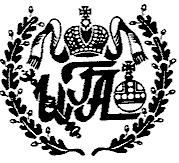 ЧАСТНОЕ УЧРЕЖДЕНИЕ ВЫСШЕГО ОБРАЗОВАНИЯ«ИНСТИТУТ ГОСУДАРСТВЕННОГО АДМИНИСТРИРОВАНИЯ»Положение о порядке пользования учебниками, учебными пособиями, а также учебно-методическими материалами, средствами обучения и воспитания обучающимися, получающими платные образовательные услуги в Частном учреждении высшего образования «Институт государственного администрирования»Москва – 2019Общие положения«Положение о порядке пользования учебниками, учебными пособиями, а также учебно-методическими материалами, средствами обучения и воспитания Обучающимися, получающими платные образовательные услуги в ЧУ ВО «ИГА» (далее – Положение) разработано в соответствии со следующими нормативными документами:Федеральным законом от 29.12.2012 № 273 ФЗ «Об образовании в Российской Федерации», (статья 35);Уставом Организации.Положение определяет порядок пользования учебниками, учебными пособиями, учебно-методическими материалами, средствами обучения и воспитания при организации платных образовательных услуг в Организации.Настоящее Положение является локальным нормативным актом Организации.Порядок пользования	учебниками, учебными пособиями, учебно- методическими материалами, средствами обучения и воспитания Обучающимися, получающими платные образовательные услуги.Организация самостоятельна в выборе и определении:комплекта учебников, учебных пособий, учебно-методических материалов, обеспечивающих преподавание учебного курса, раздела (модуля) Образовательной программы Обучающимся, получающим платные образовательные услуги;порядка пользования учебниками, учебными пособиями, учебно-методическими материалами, средствами обучения и воспитания Обучающимися, получающими платные образовательные услуги.Организация самостоятельна в выборе средств обучения и воспитания Обучающихся, получающих платные образовательные услуги. Выбор средств обучения и воспитания определяется спецификой содержания и формой организации образовательного процесса.Учебники, учебные пособия и учебно-методические материалы, необходимые для освоения учебных курсов, разделов (модулей) Образовательной программы при получении платных образовательных услуг, Обучающийся и (или) Заказчик (в случае, если Обучающийся не достиг совершеннолетнего возраста), приобретает самостоятельно.Наименования учебников и учебных пособий по учебному курсу, разделу (модулю) Обучающихся, получающих платные образовательные услуги на следующий учебный год доводятся до сведения Обучающихся и (или) Заказчиков педагогическими работниками Организации, осуществляющими их обучение в конце учебного года на последнем занятии.Обучающийся и (или) Заказчик (в случае, если Обучающийся не достиг совершеннолетнего возраста) при получения платных образовательных услуг, обеспечивают себя необходимыми для усвоения учебных курсов, разделов (модулей) Образовательной программы учебниками, учебными пособиями, учебно-методическими материалами к началу нового учебного года самостоятельно.При получении учебника или учебного пособия Обучающийся обязан внимательно его осмотреть, убедиться в отсутствии дефектов, а при обнаружении проинформировать об этом педагогического работника, работника библиотеки или сотрудника УМО.Организация предоставляет Обучающимся право бесплатного пользования средствами обучения и воспитания, а также библиотечной литературой Организации, для усвоении учебных курсов, разделов (модулей) Образовательной программы при получения платных образовательных услуг. В случае несвоевременного возвращения Обучающимся и (или) Заказчиком выданной ему библиотечной литературы, утери или порчи ее, Организация вправе требовать возмещения ее стоимости или предоставления аналогичной литературы не позднее двух недель после окончания срока, на который она была выдана. Данный порядок указан в соответствующем пункте Договора.Организация информирует Обучающихся и (или) Заказчиков о порядке пользования учебниками, учебными пособиями, учебно-методическими материалами, средствами обучения и воспитания Обучающимися, получающими платные образовательные услуги. Информирование осуществляется через размещение сведений на официальном сайте Организации и на ее стендах, размещенных по адресам ведения образовательной деятельности в соответствии с лицензией и соответствующими приложениями.Учебники, учебные пособия и учебно-методические материалы для личного пользования, педагогические работники Организации приобретают самостоятельно.Порядок утверждения и изменения ПоложенияПоложение принимается на ученом совете ЧУ ВО «ИГА» и утверждается приказом ректора.Изменения и дополнения в Положение принимаются на ученом совете ЧУ ВО «ИГА» и утверждается приказом ректора.Срок действия Положения не ограничен.ПРИНЯТОрешением Ученого совета ЧУ ВО «ИГА» от «26» августа 2019 г.(протокол № 8)Приложение № 138к приказу ректора ЧУ ВО «ИГА»от «28» августа 2019 г. № 42/4